Tugas Manajemen Jaringan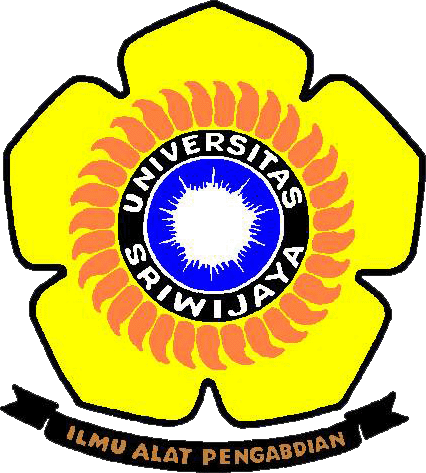 Nama : Fitriyani               Nim  : 09011181419040JURUSAN SISTEM KOMPUTERFAKULTAS ILMU KOMPUTERUNIVERSITAS SRIWIJAYA2017semua hal berikut menggambarkan komponen arsitektur manajemen jaringan kecuali?Penjelasan mengenai komponen arsitektur  manajemen jaringanManajemen jaringan dapat kita artikan sebagai kemampuan untuk mengontrol dan memonitor sebuah jaringan komputer dari sebuah lokasi. Dan berfungsi untuk mengkoordinasikan dan mendistribusikan sumber daya untuk dapat merencanakan dan mengananlisa, mengevolusi, , mendesain, mengadministrasikan, dan mengembangkan jaringan telekomunikasi sehingga diperoleh kualitas pelayanan yang baik pada seluruh waktu dengan biaya yang proporsional dan kapasitas yang optimal. Sesuai dengan standar ISO manajemen jaringan mempunyai 5 fungsi yaitu: performa jaringan, konfigurasi sistem, manajemen terhadap gangguan, keamanan jaringan logika dan keamanan infrastruktur jaringan fisik. Dan sesuai standar ISO manajement jaringan juga memiliki 5 jenis yaitu:Fault Management ini menyediakan fasilitas yang memungkinkan administrator jaringan untuk mengetahui kesalahan pada perangkat yang dikelola, jaringan, dan operasi jaringan, agar dapat segera menentukan apa penyebabnya dan dapat segera menentukan apa penyebabnya dan dapat segera  mengambil tindakan.Configuration Management berfungsi untuk memonitor informasi konfigurasi jaringan sehingga dampak dari perangkat keras ataupun perangkat lunak tertentu dapat dikelola dengan baik. Hal tersebut dapat dilakukan dengan kemampuan untuk inisialisasi, konfigurasi ulang, pengoperasian dan mematikan perangkat yang dikelola.Performance Management ini digunakan untuk mengukur berbagai aspek dari performa jaringan termasuk pengumpulan dan analisis dari data statistik sistem sehingga dapat dikelola dan dipertahankan pada level tertentu yang dapat diterima.Security Management ini berfungsi untuk mengatur akses ke sumber daya jaringan sehingga informasi tidak dapat diperoleh tanpa izin, yang dapat dilakukan dengan cara membatasi akses ke sumber daya jaringan, memberi pengetahuan akan dayanya usaha pelanggaran dan pelanggaran keamanan.Di management Jaringan juga terdapat SNMP, SNMP ini merupakan protokol resmi dari internet protokol suite yang dibuat oleh Internet Engineering Task Force (IETF). SNMP ini merupakan contoh dari layer 7 aplikasi yang digunakan oleh network management system untuk memonitor perangkat jaringan sehingga dapat memberi informasi yang dibutuhkan lagi oleh pengelolanya. MIB merupakan database yang digunakan untuk manajemen perangkat pada jaringan. Database tersebut berisikan objek entiti dari perangkat jaringan (seperti router atau switch).Database informasi manajemen memang digunakan untuk menyimpan inventaris semua perangkat mengumpulkan informasi tentang jaringan tetapi bukan termasuk komponen dari arsitektur manajemen jaringan. Database informasi manajemn ini merupakan   program yang berfungsi untuk pendefinisian database, menyimpan data sebagai pendukung dari penggunaan bahasa permintaan data (DQL), membuat laporan, dan membuat tampilan proses pemasukan data.bagaimana pemungutan suara berbeda dari perangkap?Dalam pemungutan suara, permintaan pengelola stasiun di perbarui dari agen manajemen sedangkan dalam mnjebak, kondisi jaringan memicu pembaruan dari agen manajemenmana dari berikut ini yang benar dari RMON?RMON ini adalah kependekan dari Remote Network Monitoring yang merupakan tehnik untuk melakukan pemantauan kondisi jaringan, Pemantauan jaringan ini sangat terkait dengan traffic atau lalu lintas data yang lalu lalang dalam jaringan LAN ataupun VLAN. SNMP adalah network management station yang mengirimkan request kepada SNMP agent, sehingga SNMP agent juga bisa melakukan komunikasi dengan mengirim pesan trap untuk memberitahu management. Oleh karena itu pada situasi dimana dibutuhkan informasi jaringan yang lebih banyak dibandingkan yang dikumpulkan oleh perangkat biasa, administrator seringkali menggunakan hardware khusus bernama network analyzer, monitor, atau probe. Mereka hanya mengumpulkan statistik dan memantau event yang diinginkan oleh administrator. Jelas akan sangat berguna jika perangkat tersebut dapat menggunakan SNMP supaya informasi yang mereka kumpulkan bisa diterima, dan membiarkan mereka mengeluarkan pesan trap ketika ada sesuatu yang penting.Untuk melakukan itu, dibuatlah Remote Network Monitoring (RMON). RMON sering kali disebut sebagai protokol, dan kadang-kadang akan melihat SNMP dan RMON disebut sebagai “protokol manajemen jaringan TCP/IP”. Namun, RMON sama sekali bukan protocol yang terpisah, RMON tidak melakukan operasional protokol. RMON sebenarnya adalah bagian dari SNMP, dan RMON hanya suatu modul management information base (MIB) yang menentukan objek MIB yang digunakan oleh probe. Secara arsitektur, RMON hanyalah salah satu modul MIB yang menjadi bagian dari SNMP. Dan  jawaban dari pertanyaan nomor 3 adalah peningkatan SNMPmana dari berikut ini adalah salah satu kategori utama pembuatan data oleh ekstensi  RMON dari protokol SNMP?  IETF mengembangkan RMON MIB untuk memberikan lalu lintas Ethernet Statistik dan  diagnosis kesalahan. Agen RMON mengumpulkan pada Cyclic Redundancy Check (CRC) error, tabrakan Ethernet, distribusi paket, ukuran, jumlah packet masuk dan keluar, sehingga tingkat broadcast packet. RMON kelompok alarm memungkinkan pengelola jaringan menetapkan jaringan parameter dan agen configure untuk secara otomatis memberikan peringatan kepada NMS. Sehingga kelompok statistik ethernet-memungkinkan administrator jaringan melihat penghitungan untuk paket, byte, kesalahan dan ukuran frame untuk subnet yang dipantau.  RMON juga mendukung menangkap paket-paket (dengan filter jika diinginkan) dan mengirimkan paket yang diambil ke NMS untuk menganalisis protokol. RMON memberikan informasi dalam sembilan kelompok parameter. RMON menyediakan manajer jaringan dengan informasi tentang kesehatan dan kinerja dari segmen jaringan agen RMON yang berada. RMON memberikan pandangan kesehatan seluruh segmen, bukan informasi khusus perangkat banyak.Saat memecahkan masalah workstation yang mengalami masalah konektivitas jaringan, Anda mengeluarkan perintah ping 127.0.0.1 di workstation. dari output yang dihasilkan ditunjukkan pada grafik, apa yang telah Anda periksa?  Workstation adalah komputer yang memanfaatkan jaringan untuk menghubungkan komputer tersebut dengan komputer lain atau komputer tersebut dengan server.Pemanfaatan jaringan tersebut dapat berupa sharing data, sharing printer dan sebagainya. Apabila terjadi kerusakan pada komputer workstation berarti komputer yang digunakan tidak dapat masuk dalam jaringan sehingga tidak dapat berkomunikasi dengan komputer server maupun komputer lain dalam jaringan tersebut. Dan kita dapat melakukan setup konfigurasi IP addressing pada suatu komputer, anda bisa memilih apakah anda mau configure untuk menerima IP secara automatis atau memberikan IP address secara manual. Pada gambar dibawah menunjukkan property TCP/IP yang telah tersetup untukmenerima IP secara automatis baik IP dari skema APIPA ataupun IP dari DHCP server. APIPA berada pada range IP address antara 169.254.0.1 sampai 169.254.255.254. mulai Windows XP keatas, APIPA akan terinstall automatis jika dalam suatu jaringan tidak tersedia IP address dari DHCP server.Untuk klien windows 9x, semua hal berikut dengan benar menggambarkan perintah perangkat lunak klien dan fungsinya kecualiTelnet (telecommunication network) ini termasuk klien windows 9x yang merupakan protokol jaringan yang digunakan pada internet atau Local Area Network untuk mentediakan fasilitas komunikasi berbasis teks interaksi dua arah yang menggunakan koneksi virtual terminal.  telnet juga menyediakan antarmuka baris perintah pada remote host. Kebanyakan peralatan jaringan dan sistem operasi dengan stack TCP/IP mendukung layanan telnet utuk konfigurasi jarak jauh termasuk sistem berbasis pada windows NT.Telnet Client dan Telnet Server bekerja sama supaya user dapat berkomunikasi dengan komputer remote. Telnet Client memungkinkan user untuk menghubungi komputer remote dan berinteraksi dengan komputer tersebut melalui jendela terminal. Telnet Server memungkinkan user Telnet Client untuk masuk ke dalam komputer yang menjalankan Telnet Server dan menjalankan aplikasi pada komputer tersebut. Telnet Server berfungsi sebagai gateway yang digunakan Telnet client untuk berkomunikasi. Telnet cocok untuk testing login ke remote host. Syntax telnet adalah: telnet [RemoteServer].ARP (Address Resolution Protokol) ini termasuk klien windows 9x yang merupakan protokol dalam TCP/IP protokol suite alamat IP ke dalam alamat media acces control (MAC Address). ARP bekerja dengan mengirimkan paket berisi IP address yang akan diketahui oleh alamt ethernetnya ke alamat broadcast ethernet dan termasuk ethernet card akan mendengar paket tersebut. Dengan mengirimkan paket yang berisi pasangan IP address dan ethernet address.Netstat (Network Statistics) adalah program berbasis teks yang berfungsi untuk memantau koneksi jaringan pada suatu komputer, baik itu jaringan lokal (LAN) maupun jaringan internet dan Netstat ini menampilkan alamat MAC dari semua almat host yang dikenal dan bukan termasuk klien di windows 9x.Netstat untuk menampilkan koneksi TCP yang aktif, port yang didengarkan komputer, statistik Ethernet, tabel routing IP, statistik IPv4 (protokol IP, ICMP, TCP, dan UDP), dan statistik IPv6 (protokol IPv6, ICMPv6, TCP over IPv6, dan UDP over IPv6). Syntax netstat adalah: netstat [-a] [-e] [-n]Traceroute (Tracert) adalah perintah untuk menunjukkan rute yang dilewati paket untuk mencapai tujuan. Ini dilakukan dengan mengirim pesan Internet Control Message Protocol (ICMP) Echo Request Ke tujuan dengan nilai Time to Live yang semakin meningkat.Protokol mana yang digunakan untuk mentransmisikan data statistik manajemen jaringan kekonsol manajemen pusat?File Transfer Protokol (FTP) protokol yang digunakan untuk tukar-menukar file dalam satu network men-support TCP/IP protokol. Ada dua yang sangat  penting yang ada dalam FTP adalah FTP server dan FTP Client. FTP server menjalankan software yang digunakan untuk tukar menukar file, yang selalu siap memberian layanan FTP apabila mendapat request dari FTP client. FTP client adalah komputer yang request koneksi ke FTP server untuk tujuan tukar-menukar file (upload dan download file).HTTP merupakan singkatan dari Hypertext Transfer Protokol yang merupakan komunikasi protokol yang memfasilitasi transfer informasi ke internet. HTTP juga disebut request-response anatara klien dan server. Klien adalah web pengguna atau web browser, sedangkan server adalah pemberi tanggapan dengan menyimpan atau mengambil sumber daya yang diminta dengan menghubungkan tautan yang disebut dengan dokumen hiperteks selanjutnya membentuk world wide web.NFS adalah salah satu layanan yang dapat memungkinkan suatu komputer melakukan proses mount direktori atau peralatan pada komputer lain. Network File System awalnya dikembangkan oleh Sun Microsystems pada tahun 1984. NFS memungkinkan seorang user pada komputer klien untuk mengakses file dalam sebuah  jaringan, seperti halnya mengakses local storage. Hal ini dapat terjadi melalui proses exporting (Proses dimana NFS server menyediakan remote client dengan akses terhadap file di dalamnya) dan mounting.Tujuan NFS adalah untuk memungkinkan terjadinya pertukaran sistem berkas secara  transparan antara mesin-mesin independen. Hubungan yang terjadi didasarkan pada hubungan client-server, menggunakan perangkat lunak NFS server dan NFS client yang berjalan di atas workstation. NFS didesain agar dapat beroperasi di lingkungan yang heterogen, bersifat independent terhadap system operasi, atrsitektur jaringan, dan transfer protocol. Artinya, sistem yang menggunakan NFS service bisa saja dibuat oleh vendor yang berbeda, menggunakan sistem operasi yang berbeda, dan terhubung pada arsitektur jaringan yang berbeda. NFS umumnya menggunakan protokol Remote Procedure Call (RPC) yang berjalan di atas UDP dan membuka port UDP dengan port number 2049 untuk komunikasi antara client dan server di dalam jaringan. Simple Mail Transfer Protocol (SMTP) adalah suatu protokol yang digunakan untuk mengirimkan pesan e-mail antar server, yang bisa dianalogikan sebagai kantor pos. Ketika kita mengirim sebuah e-mail, komputer kita akan mengarahkan e-mail tersebut ke sebuah SMTP server, untuk diteruskan ke mail-server tujuan. Mail-server tujuan ini bisa dianalogikan sebagai kotak pos di pagar depan rumah kita, atau kotak PO BOX di kantor pos. Email-email yang terkirim akan “nongkrong” di tempat tersebut hingga si pemiliknya
mengambilnya. Urusan pengambilan e-mail tersebut tergantung kapan dipenerima memeriksa account e-mailnya.SNMP adalah sebuah protokol yang dirancang untuk memberikan kemampuan kepada pengguna untuk memantau dan mengatur jaringan komputernya secara sistematis dari jarak jauh atau dalam satu pusat kontrol saja. Pengolahan ini dijalankan dengan menggumpulkan data dan melakukan penetapan terhadap variabel-variabel dalam elemen jaringan yang dikelola dan digunakan untuk mentransmisikan data statistik manajemen jaringan kekonsol manajemen pusat.Perintah mana yang digunakan pada komputer yang menjalankan windows NT / 2000 atau windows XP agar pengguna bisa memverifikasi alamat IP komputer dan alamat fisiknya?Ipconfig adalah salah satu perintah pada sistem operasi Windows yang berfungsi untuk menampilkan konfigurasi IP komputer. Dengan menggunakan utilitas ini maka user dapat melihat konfigurasi apa saja yang telah diatur di komputernya yang digunakan pada komputer untuk menjalankan windows NT/200 maaupun windows XP agar pengguna dapat memverifikasi alamat P komputer dan alamat fisiknya.Ipconfig ini digunakan untuk menampilkan semua konfigurasi jaringan TCP/IP dan memperbarui setting Dynamic Host Configuration Protocol (DHCP) dan Domain Name System (DNS). Digunakan tanpa parameter, ipconfig menampilkan alamat IP, subnet mask, dan gateway default untuk semua kartu jaringan. Ipconfig merupakan commandline yang ekivalen dengan winipcfg yang terdapat pada Windows MilleniumEdition, Windows 98, dan Windows 95. Meskipun Windows XP tidak menyertakan utiliti grafis yang ekivalen dengan winipcfg, Anda bisa menggunakan Network Connections untuk melihat dan memperbarui alamat IP. Syntax ipconfig adalah: ipconfig [/all] [/renew[Adapter]] [/release [Adapter]] [/flushdns] [/displaydns] [/registerdns] [/showclassid Adapter] [/setclassid Adapter [ClassID]Pengertian Ping adalah salah satu program utilitas yang terdapat pada sebuah komputer yang dapat digunakan untuk melakukan pengecekkan status komputer host tertentu yang berada pada jaringan yang berbasis teknologi internet atau TCP/IP. Dengan menggunakan program ping maka kita dapat mengetahui apakah komputer yang kita gunakan terhubung dengan komputer lainnya atau dengan komputer yang akan kita akses. Status terhubung atau tidaknya suatu komputer diketahui setelah si pengguna menjalankan program ping yaitu dengan mengirimkan sebuah paket ke komputer tujuan yang berupa IP Address atau hostname, apabila komputer yang dituju tersebut dapat memberikan balasan paket maka dapat dipastikan bahwa komputer tersebut terhubung dengan komputer yang kita gunakan.Ping berfungsi untuk memverifikasi koneksi ke komputer lain dengan mengirim pesan Internet Control Message Protocol (ICMP) Echo Request. Tanda terima berupa pesan Echo Reply akan ditampilkan, bersama dengan waktu pulang-pergi. Ping merupakan perintah utama TCP/IP yang digunakan untuk men-troubleshoot konektivitas, jangkauan, dan resolusi nama. Syntax ping adalah: ping [-t] [-a] [-n Count] [-l Size] [-f] [-i TTL] [-v TOS] [-r Count] [-s Count] [{-j HostList | -k HostList}] [-wTimeout] [TargetName].Internet Protocol Address, atau yang umumnya disebut IP Address, seperti namanya merupakan alamat (address) dari suatu host. Dalam jaringan, host adalah antarmuka (interface) yang dimiliki oleh perangkat baik itu komputer, smartphone, atau perangkat lain yang terhubung ke jaringan. Kenapa kita tidak sebut saja komputer atau smartphone adalah host? Tidak, karena mungkin saja satu perangkat memiliki lebih dari host, misalnya laptop atau notebook memiliki host untuk koneksi kabel dan host untuk koneksi nirkabel (wireless). Dengan perintah winipcgf ini digunakan untuk bisa melihat konfigurasi perangkat jaringan yang ada berikut alamat IP-nya masing-masing. Kalau misalkan kita sedang tehubung ke internet, kita bisa melihat alamat IP yang diberikan oleh ISP pada dial-up adapter anda. Seperti kita ketahui kalau anda terhubung ke ISP dengan cara dial-up maka alamat IP anda akan di-assign oleh ISP secara dinamis (berbeda-beda setiap kali anda connect). Beberapa ISP juga secara otomatis memberikan alamat Server DNS dan Gateway tanpa anda harus men-setnya.Bila anda memiliki card LAN/ Ethernet, anda juga bisa melihat alamat fisikdari card  di jaringan anda. Sebenarnya setiap card Ethernet yang diproduksi memiliki alamat fisik yang unik. Alamat fisik tersebut dinyatakan dalam heksadesimal terdiri dari enam byte, dimana tiga byte pertama menyatakan kode pabrik pembuatnya. Misalkan saja card Ethernet merk Compex yang saya punya memiliki alamat fisik: 00-80-48-E2-49-BA, maka kode pembuatnya adalah 00-80-48. Bila ada teman saya yang juga memiliki card merk Compex, maka tiga byte pertama dari alamat fisik card bisa sama, tetapi tiga byte terakhir berbeda. Artinya dijamin tidak ada dua card Ethernet yang memilki alamat fisik yang sama (seharusnya). Metode pengumpulan data pengelolaan jaringan yang mengurangi lalu lintas dan pengolahan perangkat limits?Knowledge Management atau manajemen pengetahuan dapat diartikan sebagai satu kesatuan manifestasi orang, proses dan tool (teknologi) untuk mendukung proses pembuatan, pembauran, penyebaran dan penerapan pengetahuan itu sendiri. Biasanya proses ini terjadi ketika ada deteksi kesalahan dan perbaikannya. Knowledge Management atau manajemen pengetahuan sejatinya merupakan proses yang terus-menerus harus dilakukan sehingga proses tersebut akan menjadi satu budaya dari perusahaan tersebut, dan akhirnya perusahaan akan membentuk perusahaan yang berbasis pada pengetahuan (knowledge basic).Connection bertindak sebagai gateway yang menjadi batas antara jaringan lokal dan jaringan luar. Gateway juga bertindak sebagai titik dimana sejumlah koneksi dari pengguna lokal akan terhubung kepadanya dan koneksi jaringan luar juga terhubung kepadanya. Dengan demikian koneksi dari jaringan lokal ke internet akan menggunakan sambungan yang dimiliki oleh gateway secara bersama-sama (connecion sharing).Polling adalah suatu metode untuk mengetahui pendapat umum. Polling merupakan ekspresi sekaligus metode untuk mengetahui pendapat umum terhadap suatu isu/masalah tertentu. Polling sering didefinisikan sebagai suatu penelitian (survey) dengan menanyakan kepada masyarakat mengenai pendapatnya terhadap suatu isu/masalah tertentu. Polling secara metodologis adalah sebuah teknik untuk menyelidiki apa yang dipikirkan orang terhadap isu/masalah yang muncul. Polling dilakukan untuk mengetahui bagaimana pendapat yang berkembang dalam masyarakat terhadap suatu isu.Trapping ini merupakan metode pengumpulan data pengelolaan jaringan yang mengurangi lalu lintas dan pengolahan perangkat limits. Apa nama yang diberikan untuk koleksi benda-benda yang dikelola ditemukan pada perangkat jaringan utama?MIB merupakan database yang digunakan untuk manajemen perangkat pada jaringan. Database tersebut berisikan objek entiti dari perangkat jaringan (seperti router atau switch). Objek pada MIB didefinisikan menggunakan Abstract Syntax Notation One (ASN 1), dan diberi nama “Structure of Management Information Version 2 (SMIv2). Software yang digunakan untuk  parsing disebut MIB compiler.MIB (Management Information Base), yaitu database dari data informasi yang dikumpulkan oleh manager dari agen yang tersimpan dalam database server. Struktur data dalam MIB ini bersifat hirarki dan memiliki aturan sedemikian rupa sehingga informasi setiap variabel dapat dikelola atau ditetapkan dengan mudah.Mengapa ping setiap perangkat di jaringan bukan cara yang disarankan untuk menentukan apakah jaringan berfungsi?Ping memang digunakan untuk mengecek apakah jaringan tersebut berfungsi atau tidak, setiap perangkat dapat mengkonsumsi banyak sumber daya. Ping adalah suatu perintah pada command prompt yang berfungsi  untuk mentes, apa jaringan connect atau tidak. Ping dapat juga berarti program dasar yang mengijinkan satu pengguna untuk mem-verifikasi bahwa alamat protokol internet tertentu ada dan dapat menerima permintaan-permintaan. Ping digunakan untuk memastikan bahwa satu komputer yang sedang dituju sedang aktif dan memberikan respon balik. Misalnya, bila kita ingin mengirimkan suatu file ke suatu alamat host, maka untuk melihat berapa lama waktu operasi yang dibutuhkan, kita menggunakan ping. (Nama “ping” datang dari sonar sebuah kapal selam yang sedang aktif, yang sering mengeluarkan bunyi ping ketika menemukan sebuah objek).Dalam pengertian lain, ping berupaya untuk “mendapatkan perhatian” atau “mengecek ada atau tidaknya suatu host”. Ping beroperasi dengan mengirimkan sebuah paket kepada suatu alamat yang dituju dan menunggu respon balik dari host yang dituju tersebut. Fungsi ping digunakan untuk mengetahui status up/down komputer dalam jaringan. Sehingga kita dapat mengecek apakah sebuah komputer up/down menggunakan perintah ping, jika komputer tersebut memberikan respon terhadap perintah ping yang diberikan. Bisa juga digunakan untuk memonitor availability status komputer dalam jaringan.Peryataan berikut tentang pemantauan jarak jauh (RMON) yang benar?Peryataan tentang remote control monitoring pada RMON data jaringan dapat dikumpulkan dari jarak jauh oleh RMON probe. RMON ini  digunakan SNMP untuk mengirim request kepada SNMP agent. SNMP Agent juga bisa melakukan komunikasi dengan mengirim pesan trap untuk memberitahu management station ketika terjadi suatu event tertentu. Model ini bekerja dengan baik, yang mana inilah mengapa SNMP menjadi sangat populer. Namun, satu masalah mendasar dari protokol dan model yang digunakan adalah bahwa ia diorientasikan pada komunikasi dari SNMP agent yang biasanya perangkat TCP/IP seperti host dan router. Jumlah informasi yang dikumpulkan oleh perangkat ini biasanya terbatas, karena sudah pasti host dan router mempunyai “tugas sebenarnya yang harus dilakukan”—yaitu melakukan tugas sebagai host dan router. Mereka tidak bisa mendedikasikan diri mereka untuk melakukan tugas manajemen jaringan. Untuk melakukan itu, dibuatlah Remote Network Monitoring (RMON). RMON sering kali disebut sebagai protokol, dan Anda kadang-kadang akan melihat SNMP dan RMON disebut sebagai “protokol manajemen jaringan TCP/IP”. Namun, RMON sama sekali bukan protocol yang terpisah—ia tidak melakukan operasional protokol. RMON sebenarnya adalah bagian dari SNMP, dan RMON hanya suatu modul management information base (MIB) yang menentukan objek MIB yang digunakan oleh probe. Secara arsitektur, RMON hanyalah salah satu modul MIB yang menjadi bagian dari SNMP.